Objednací listč. 55/23/1 Předmět objednávky 	Množství	Předpokl. cena Kč 	Celkem (s DPH): 	2 722,50 Kč Popis objednávky:pro MP kameryTermín dodání:  Bankovní spojení: ČSOB, a.s., č.ú.: 182050112/0300	IČ: 00251810	DIČ: CZ00251810Upozornění: 	Dodavatel je oprávněn vystavit fakturu až po řádném dokončení a předání díla.	Na faktuře uveďte číslo naší objednávky. Kopii objednávky vraťte s fakturou na adresu: Městský úřad Strakonice, Velké náměstí 2, 386 01 Strakonice, případně na e-mailovou adresu posta@mu-st.cz.Schválil:	Ing. Libuše Řeřábková	vedoucí odboru školstvíSprávce rozpočtu: 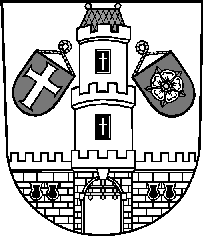 Město StrakoniceMěsto StrakoniceMěstský úřad StrakoniceOdbor školstvíVelké náměstí 2386 01 StrakoniceVyřizuje:Ing. Richard KozákTelefon:383 700 370E-mail:richard.kozak@mu-st.czDatum: 25. 7. 2023Dodavatel:PENTA CZ s.r.o.Kosmetická 450387 11  KatoviceIČ: 25193546 , DIČ: CZ25193546Baterie Avacom RBC7 bateriový kit - náhrada za APC - neoriginální2 722,50